Лексическая тема  «Космос»Родителям необходимо:  объяснить детям, почему празднуют День космонавтики, что это за праздник; Рассмотреть картинки и иллюстрации в книгах с изображением космоса, космонавтов и космической техники; Рассказать детям о первом космонавте — Ю.Гагарине. Рассказать детям,  для чего нужны космонавты.Загадать загадки и найти отгадки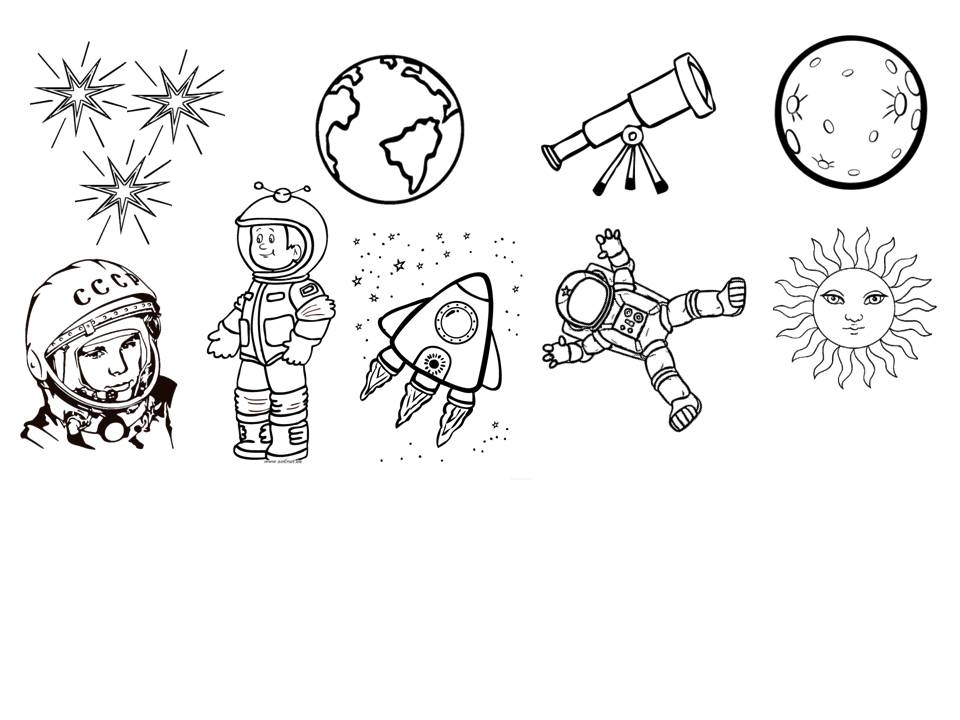 Согласование существительных с числительными «Звездочёт»Помоги звездочёту сосчитать все , что находится в небе, напиши в квадрате нужную цифру и назови сколько предметов увидел звездочёт?  Пример: «Звездочёт увидел четыре звезды… и т.д.» (звезда, космонавт, спутник, ракета, комета)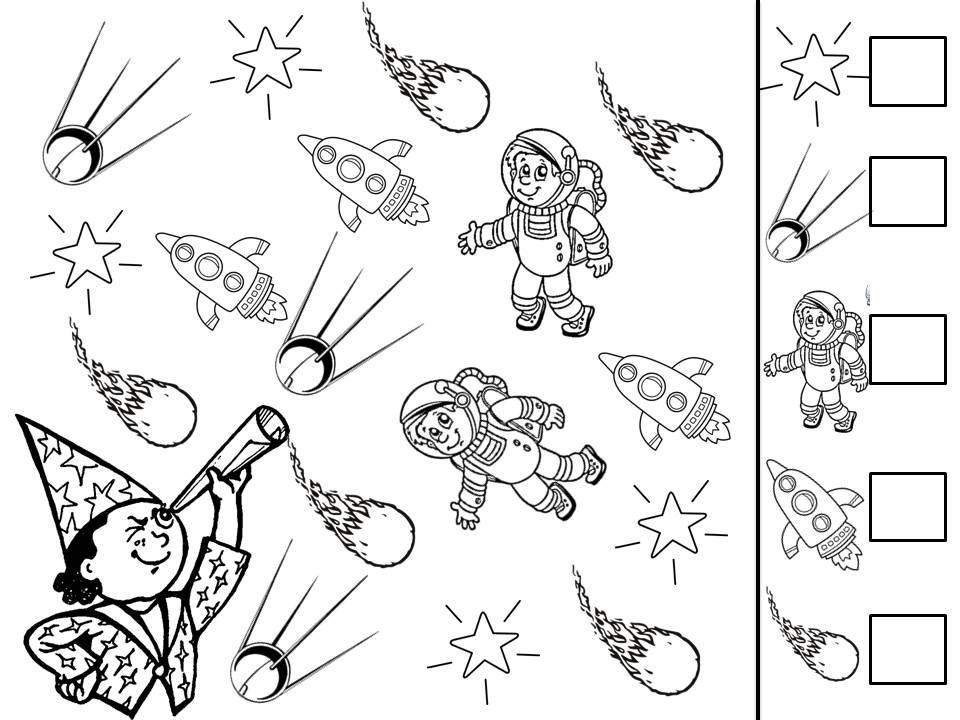 Работа с деформированным предложением  «Исправь ошибки Марсианина»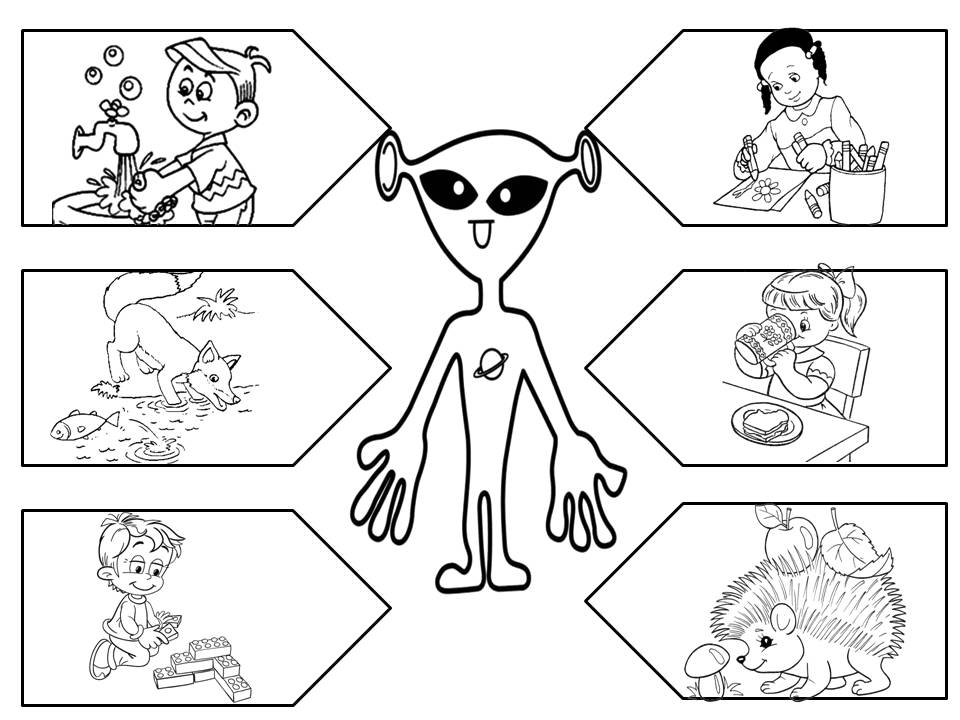 Руки моют Вову;Рыба ловит лису;Башня строит Ваню;Цветок рисует девочку;Чай пьет Аню;Гриб нашёл ёжика. Образование уменьшительно-ласкательных суффиксов с существительными во множественном числе  «Что видят Ваня и Маша из космоса?»  Пример: «на земле ямы , а из  космоса….ямки….» (деревья-деревца, реки-речки…кусты, цветы, лужи, дороги, тропы, горы, леса..)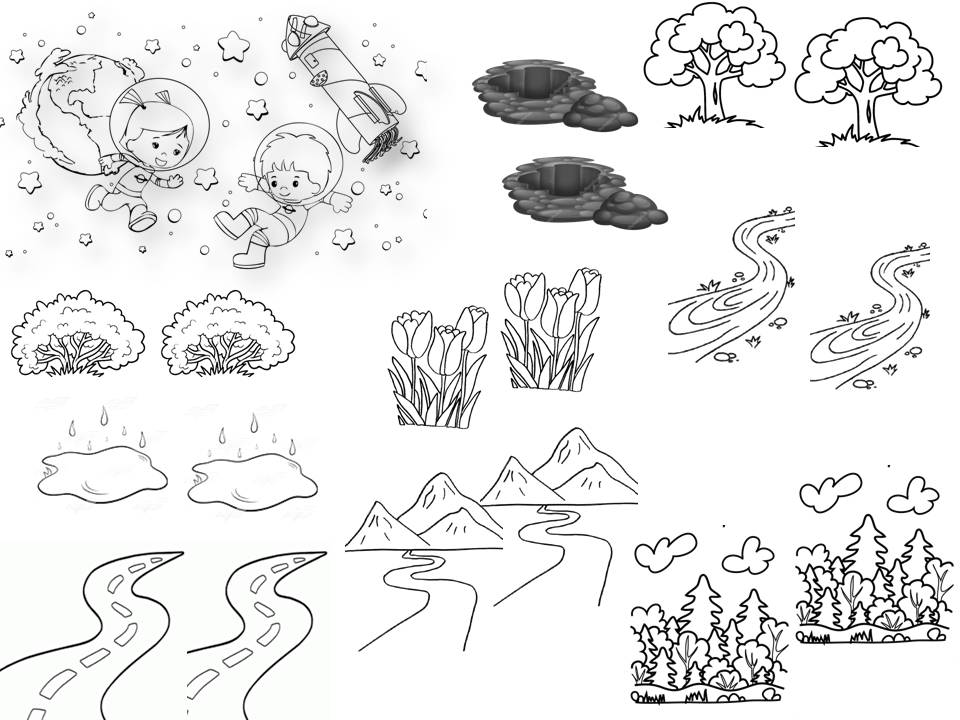 Совершенствование слоговой структуры слова «Кому подарки?».  Космонавт  встретил в космосе инопланетян и подарил им подарки- одноглазому, те в названии которых один слог, двуглазому-два слога, трехглазому-три. Соедини предметы с нужными летающими тарелками (1 слог-нож, мяч, торт; 2 слога-лей-ка, шап-ка, ар-буз; 3 слога- кон-фе-ты, ру-баш-ка, те-ле-фон)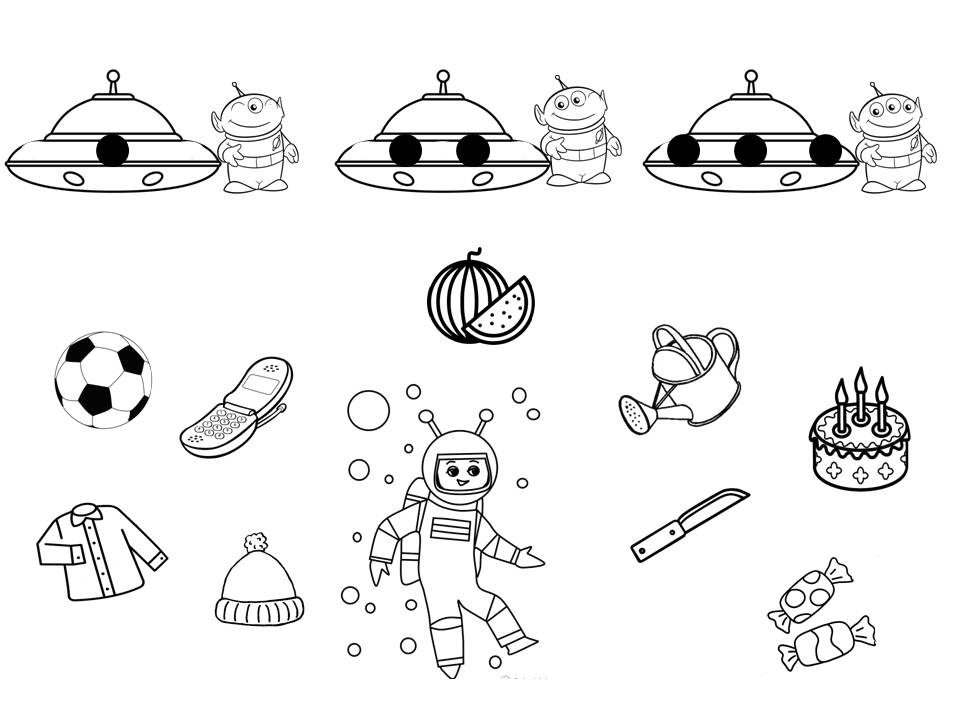 Развитие логического мышления и внимания. Раскрась,  те ракеты,  которые летят направо- красным цветом, налево- синим, вверх- жёлтым, вниз- зелёным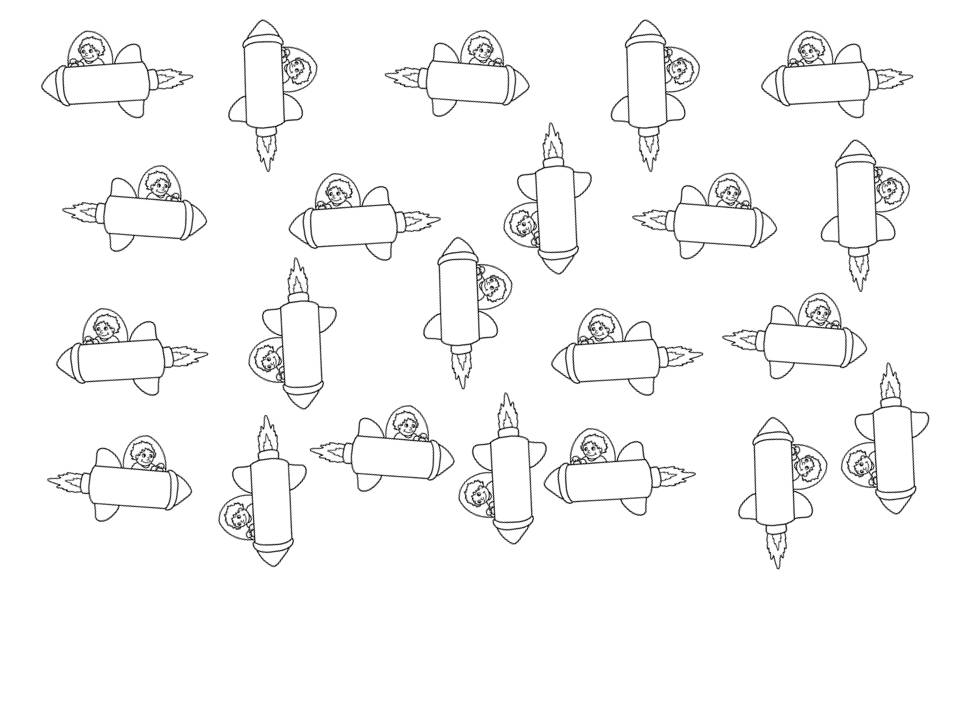 Развитие чувства ритма . Незнайка полетел на Луну , помоги его друзьям передать ему радиограммы.  Повтори движения (стукни, хлопни, топни) как указано в прямоугольниках.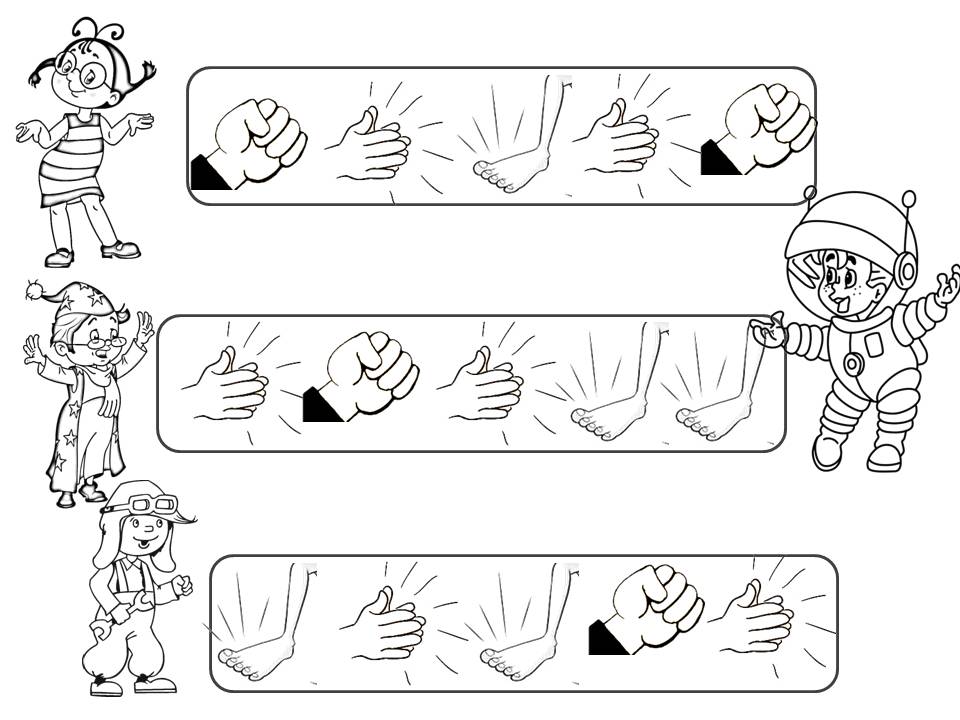 Развитие связной речи. Послушай рассказ, ответь на вопросы, расскажи, что запомнил.«Раньше люди думали, что Земля плоская, как тарелка, и стоит на слонах, а слоны стоят на гигантской черепахе. Теперь мы знаем, что наша планета вращается вокруг Солнца, а в Солнечной системе девять планет. На небе видны созвездия, можно найти Большую Медведицу и Малую Медведицу. Человек всегда мечтал полететь к звездам. Сначала на ракете отправились собаки-испытатели Белка и Стрелка. Первым человеком, который полетел в космос, стал космонавт Юрий Гагарин.»??? 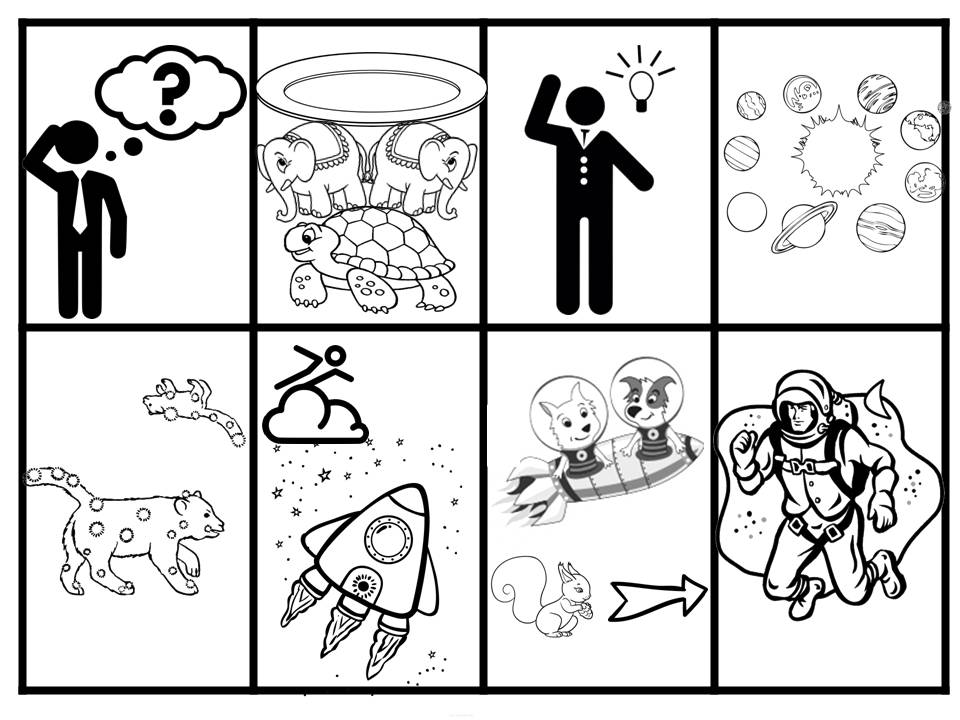  назови профессию человека, который летает в космос;
• назови имя и фамилию первого космонавта Земли;
• назови клички собак, которые первыми полетели в космос;
• расскажи, как древние люди представляли себе нашу планету?
• ответь: как называется спутник Земли, который мы можем наблюдать каждую ночь?
• ответь: вокруг чего вращаются все планеты Солнечной системы?
• ответь, почему нашу Землю называют так: голубая планета;
Планета голубая,
Любимая, родная.
Она твоя, она моя,
А называется…(Земля)Освещает ночью путь,
Звездам не дает заснуть.
Пусть все спят, ей не до сна,
В небе светит нам…(Луна)Человек сидит в ракете.
Смело в небо он летит,
И на нас в своем скафандре
Он из космоса глядит. (космонавт)Бродит одиноко
Огненное око.
Всюду, где бывает,
Взглядом согревает.(Солнце)Чтобы глаз вооружить
И со звездами дружить,
Млечный путь увидеть чтоб
Нужен мощный…(телескоп)В чёрном небе до зари
Тускло светят Фонари.
Фонари - Фонарики
Меньше, чем комарики…(звёзды)Самый первый в Космосе
Летел с огромной скоростью
Отважный русский парень
Наш космонавт … .(Гагарин)Хвост ярким пламенем горит, Она по воздуху летит, Прощай любимая планета, На Марс везёт меня… (ракета)Космонавт, проверив трос,
Что-то надевает,
Та одежда припасет
И тепло, и кислород .(скафандр)